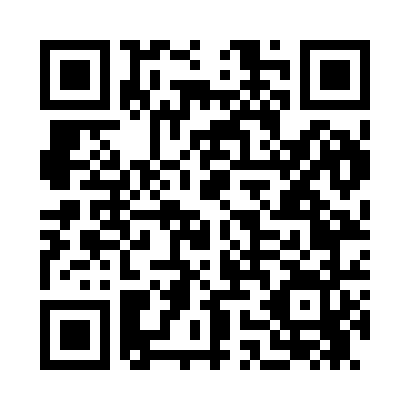 Prayer times for Alda, Illinois, USAWed 1 May 2024 - Fri 31 May 2024High Latitude Method: Angle Based RulePrayer Calculation Method: Islamic Society of North AmericaAsar Calculation Method: ShafiPrayer times provided by https://www.salahtimes.comDateDayFajrSunriseDhuhrAsrMaghribIsha1Wed4:385:5912:544:437:499:112Thu4:365:5812:544:437:509:123Fri4:355:5712:544:437:519:134Sat4:335:5612:544:437:529:155Sun4:325:5512:544:447:539:166Mon4:315:5412:544:447:549:177Tue4:295:5312:534:447:559:188Wed4:285:5212:534:447:569:209Thu4:265:5112:534:447:579:2110Fri4:255:5012:534:457:589:2211Sat4:245:4912:534:457:599:2312Sun4:235:4812:534:457:599:2513Mon4:215:4712:534:458:009:2614Tue4:205:4612:534:458:019:2715Wed4:195:4512:534:468:029:2816Thu4:185:4412:534:468:039:3017Fri4:175:4312:534:468:049:3118Sat4:165:4312:534:468:059:3219Sun4:145:4212:534:478:069:3320Mon4:135:4112:544:478:069:3421Tue4:125:4012:544:478:079:3522Wed4:115:4012:544:478:089:3723Thu4:105:3912:544:478:099:3824Fri4:105:3812:544:488:109:3925Sat4:095:3812:544:488:109:4026Sun4:085:3712:544:488:119:4127Mon4:075:3712:544:488:129:4228Tue4:065:3612:544:498:139:4329Wed4:055:3612:544:498:149:4430Thu4:055:3512:554:498:149:4531Fri4:045:3512:554:498:159:46